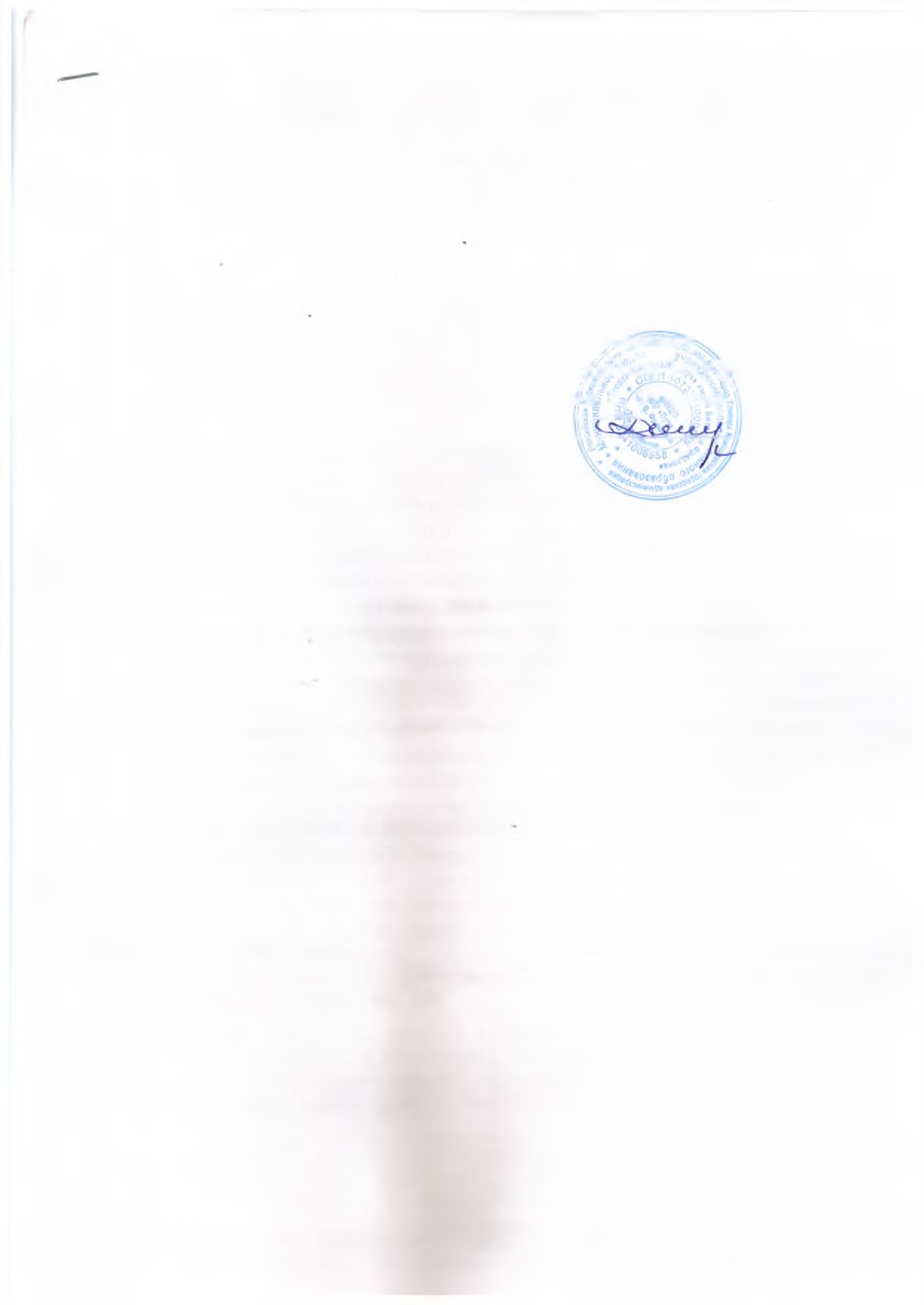 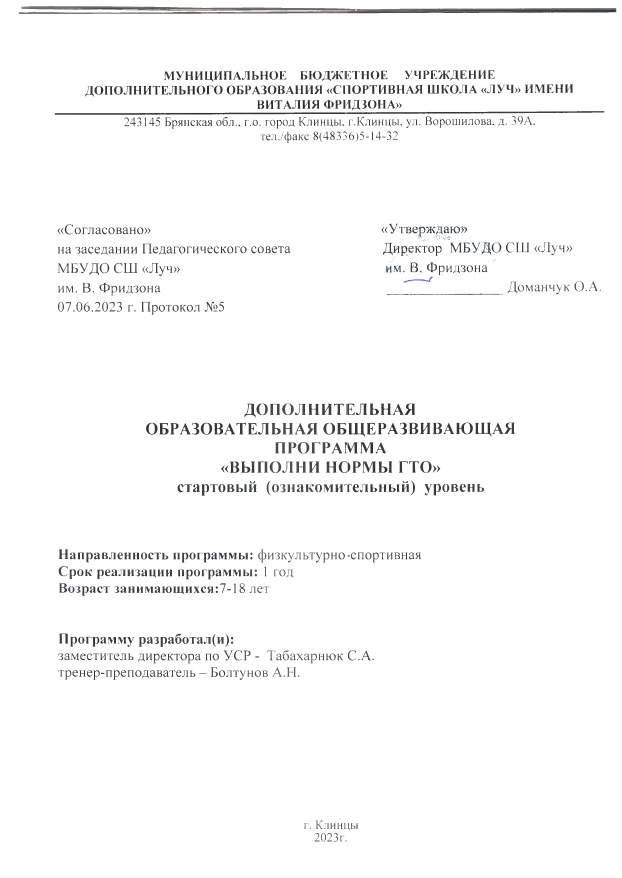 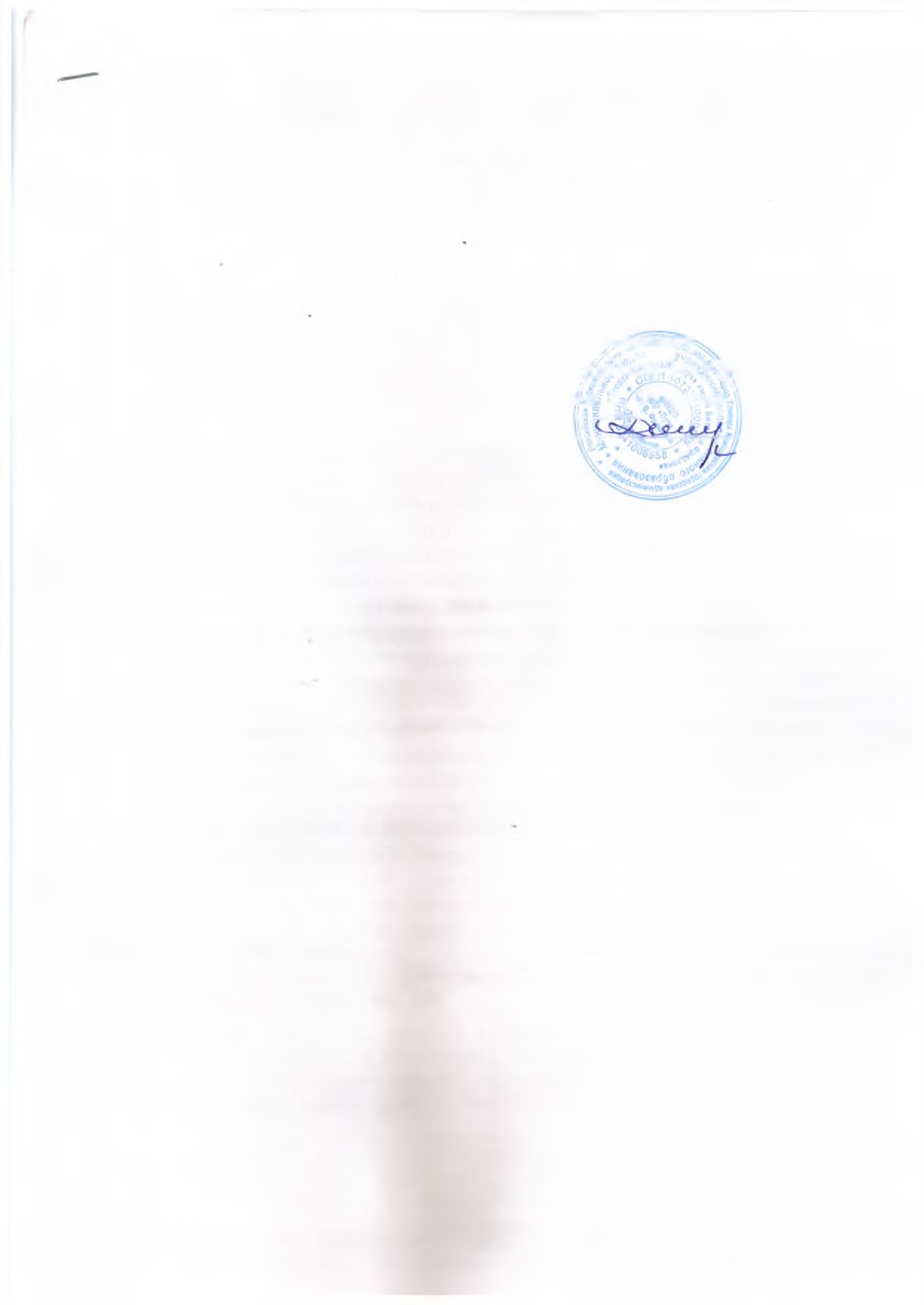 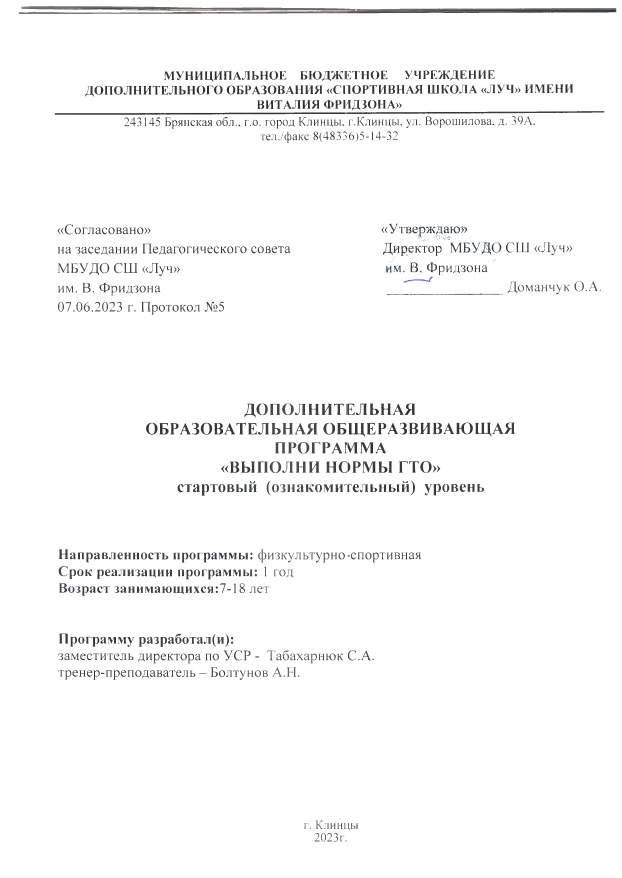 Пояснительная запискаВФСК  ГТО - это комплекс занятий физическими упражнениями, которая направлена на развитие всех физических качеств (сила, выносливость, скорость, ловкость, гибкость) в их гармоничном сочетании. В основе занятий по подготовке к выполнению комплекса может быть любой вид спорта или отдельный комплекс упражнений, допустим: гимнастика, бег, аэробика, единоборства, любые подвижные игры. Главное отсутствие узкой специализации не позволяет  гипертрофированного развития только одного физического качества, а  позволяет организовать всестороннее физическое развитие, создать  базовую основу  для  занятий  избранным видом  спорта.  Предполагает осознанный  выбор занятий  по  виду спорта.Данная программа призвана привлечь к занятиям оздоровительными физическими упражнениями детей для достижения физического совершенства, высокого уровня здоровья и работоспособности, необходимых им для подготовки к общественно-полезной деятельности и выполнению нормативов Всероссийского физкультурно-спортивного комплекса  «Готов к труду и обороне» (далее ВФСК ГТО). Актуальность программы заключается в том, что объем социального заказа на подготовку  к сдаче нормативов  ВФСК ГТО постоянно увеличивается.  Данная  Программа предполагает подготовку тестируемых  в возрасте  от  7 до  18 лет. Многообразие физических упражнений комплекса ГТО позволяет наиболее успешно решать задачи начального физического воспитания,  формировать устойчивый  навык   культуры  здорового образа жизни. Занятия по программе создают тот фундамент, который позволит учащимся успешно выполнить нормативы  ВФСК ГТО  и  восполнить недостаток двигательной активности, позволит приучить подростков, вести здоровый образ жизни. Кроме того, у учащихся происходит формирование навыков и умений, которые могут пригодиться им при  поступлении на службы в рядах Российской армии, в  учебные  заведения  спортивной  направленности, военные учебные  заведения  и ВУЗы силовых структурах. Новизна данной программы заключается в том, что составлена на основе государственного стандарта основного общего образования с учетом здоровье сберегающей технологии физического воспитания. Данная программа может  быть  применена  как  самостоятельный  учебный  модуль на  ознакомительном (стартовом) уровне, так  и  в поддержку основной  общеобразовательной (предпрофессиональной)  программы  по  виду спорта. Программа  является   учебным  модулем,  успешно  меняющимся  с  учетом  возрастных  особенностей  занимающихся. Так же, новизна данной программы состоит в том, что в ней прослеживается изучение различных видов спортивной подготовки с применением специальных упражнений на развитие координационных способностей, силы, силовой выносливости, беговой выносливости, скорости в беге, овладение техникой двигательных действий и тактическими приемами в игровой деятельности. Программа составлена с учетом здоровьесберегающей и здоровьекоррегирующей технологии физического воспитания. Программа адаптирована к системе дополнительного образования и модифицирована по содержанию, техническому и методическому оснащению, с учетом опыта практической деятельности детско-юношеской спортивной школы. Цель программы: развития общей физической подготовки и укрепления здоровья учащихся; достижения всестороннего развития, широкого овладения физической культурой и успешного выполнения на этой основе нормативов ВФСК ГТО; приобретения навыков и умения самостоятельно заниматься физической культурой.В процессе реализации программы предполагается решение следующих задач: обучающие: повысить уровень теоретических знаний обучающихся об организации самостоятельных занятий, в том числе с использованием современных информационных и интернет–технологий;получить основные знания и комплексе ГТО; сформированы умения проявлять физические способности при выполнении испытаний (тестов) комплекса ГТО; создать положительного отношения обучающихся к комплексу ГТО, мотивировать к участию в спортивно-оздоровительной деятельности;обучить соблюдать меры безопасности и правила профилактики травматизма на  занятиях  физическими  упражнениями  прикладной  направленностиразвивающие:развивать умения взаимодействовать с окружающими, выполняя разные физические упражнения в пределах физических потребностей и возможностей учащегося;развивать познавательные, эмоциональные и волевые качества учащегося;развивать общие координационные способности (обучение основам техник прыжков, метания, бега); развить умения технически правильно выполнять двигательные действия из базовых видов спорта, использовать их в игровой и соревновательной деятельности;развивать основные физические способности учащихся, повысить функциональные возможности их организма; развивать быстроты реакции и перестроение двигательных действий (обучение работы в парах, обучение работы в группе);развивать согласованности работы в команде (обучение работы в команде, командные действия).воспитательные: сформировать привычку к самостоятельным занятиям спортом;воспитывать культуру здорового и безопасного образа жизни.Ожидаемые результаты формирование у обучающихся устойчивой мотивации к занятиям физическими упражнениями, сохранению и укреплению здоровья, ведению здорового образа жизни, увеличение объёма их двигательной активности через занятия физической культурой и спортом средствами игры, беседы, викторин, соревнований и др., а также выявление, развитие и поддержка одаренных детей в области физической культуры и спорта.Повышению мотивации обучающихся к занятиям по программе будет способствовать участию в выполнениях нормативов комплекса ГТО, соревнованиях по общей физической подготовке, в фестивалях ГТО, физкультурных праздниках и т.п.Направленность программы - физкультурно-спортивная (направление – спортивно-оздоровительное), по функциональному предназначению досуговая, по форме организации – групповая, с включением индивидуально ориентированных занятий. Уровень освоения программы – стартовый (ознакомительный).Ожидаемые результаты. Решение  данных  задач  позволит подготовить  высокомотивированных  к занятиям  спортом  детей, готовых к осознанному выбору вида спорта и даст возможность их зачисления на обучение по предпрофессиональным программам, имея базовые, фундаментальные  знания, умения  и  навыки к  занятию избранным  видом  спорта.           Критериями успешности прохождения обучающимися данной программы являются:сохранение  контингента обучающихся;динамика роста индивидуальных показателей физической  подготовленности;уровень усвоения теоретических знаний и основ самоконтроля.Краткая характеристика обучающихся, возрастные и медицинские особенности: прием детей осуществляется по заявлению родителей (законных представителей) независимо от  пола ребенка, с анкетными данными о ребенке и при наличии медицинского заключения о состоянии здоровья с указанием возможности  регулярно заниматься  физической  культурой и спортом, испытывать физическую  нагрузку.  Программа адресована детям  от 7 до 17 лет, может быть применена к взрослому населению.Для обучения принимаются все желающие. К подготовке и выполнению нормативов комплекса ГТО допускаются желающие, относящиеся к основной группе здоровья, на основании результатов диспансеризации или медицинского осмотра, не имеющие противопоказаний к занятиям физической культурой и спортом, испытывать физическую  нагрузку. Краткая характеристика программы.Формой организации   образовательного   процесса  является  - тренировочное  занятие.   Основными  методами обучения являются:1)  методы строго регламентированного упражнения;2)  игровой метод (использование упражнений в игровой форме);3)  соревновательный метод (использование упражнений в соревновательной форме);4)  словесные методы;5)  методы наглядного воздействия.С помощью этих методов решаются конкретные задачи, связанные с обучением технике выполнения физических упражнений и воспитанием физических качеств. Методом  оценки  освоения  программы является  выполнение  контрольных нормативов.Основными показателями выполнения программных требований по уровню подготовленности обучающихся являются: выполнения контрольных  нормативов по общей и специальной физической подготовке, участие в соревнованиях. Формами подведения итогов являются: контрольные испытания, тесты. Подведение итогов реализации программы -  
участие в соревнованиях различного уровня, показательных  выступлениях, выполнение  контрольных нормативов.Результатами реализации Программы являются:формирование знаний, умений и навыков по фигурному катанию;выполнение нормативов по ОФП;вовлечение в систему регулярных занятий.                                              1. УЧЕБНЫЙ ПЛАНУчебный план подготовки юных спортсменов – это основополагающий документ, определяющий распределение временных объемов основных разделов подготовки. При составлении учебного плана следует исходить из специфики спорта, возрастных особенностей, основополагающих положений теории и методики физического воспитания. Чтобы план был реальным, понятным и выполнимым с решением задач, изначально необходимо определить оптимальные суммарные объемы тренировочной деятельности. Затем, беря за основу процентные соотношения отдельных видов подготовки из теории и методики  физического  воспитания, рассчитываем объемы (в часах), приходящиеся на отдельные виды подготовки.Соотношение средств физической, технической 1.2. Учебно-тематический планРаспределение программного материалаОсобенность спортивно-оздоровительного этапа – работа с малоподготовленными детьми, с разным уровнем физического развития, поэтому распределение учебного материала в годичном цикле целесообразно проводить по месячным и недельным циклам, не придерживаясь концепции периодизации.В сентябре преобладает общая физическая подготовка с акцентом на развитие гибкости, ловкости, быстроты, а также гармоническое развитие всех мышечных групп. Дальше включается специально-физическая и техническая подготовка с акцентом на обучение и развитие основных двигательных качеств. Небольшое внимание уделяется тактической подготовке и теоретическим занятиям. В течение всего года проводится широкий круг средств и методов подготовки, направленных на развитие обучающегося. Задачей этого этапа будет являться набор в первый год максимально большего количества детей и формирование у них интереса к занятиям физической культурой и спортом, а также всестороннее гармоничное развитие физических способностей и овладение основами техники и тактики спорта, подготовка наиболее одаренных из них к переходу на следующий этап подготовки. 2. СОДЕРЖАНИЕ ПРОГРАММЫПрограмма содержит разделы, в которых изложен материал по видам подготовки, средства, методы, формы подготовки, система контрольных нормативов и упражнений.Содержание программного материала обеспечивает непрерывность и последовательность процесса на протяжении всего периода обучения.2.1. Теоретический разделТема 1. Основы техники безопасности при занятиях физическими упражнениямиЗнакомство с основными разделами страховки и самостраховки при занятиях физическими упражнениями. Первая медицинская помощь.Тема 2. История развития и становления ГТОТеория: История развития и становления ГТО. Становление комплекса ГТО, этапы развития и формирование нормативов Комплекса ГТО.Тема 3. Развитие двигательных качеств и умений человекаТеория: Развитие двигательных качеств и умений человека. Основные двигательные качества обучающихся. Гетерохронность развития и формирования двигательных качеств. Особенности развития конкретного двигательного качества. Индивидуальная предрасположенность в развитии двигательных качеств.Тема 4. Основы контроля и самоконтроля в процессе выполнения физических упражненийТеория: Правила техники безопасности и профилактики травматизма на занятиях физическими упражнениями прикладной направленности. Правила поведения в спортивном зале и на пришкольной спортивной площадке. Требования к одежде и обуви для занятий физическими упражнениями (в спортивном зале, на пришкольной спортивной площадке при различных погодных условиях). Основы самостоятельных занятий физическими упражнениями прикладной направленности. Выбор и подготовка мест для занятий (открытые площадки, домашние условия). Требования безопасности к выбору занятий физическими упражнениями на открытом воздухе. Спортивный инвентарь для домашних занятий физическими упражнениями. Комплексы упражнений для утренней зарядки, на развитие физических способностей, дыхательные упражнения. Дозирование физической нагрузки.2.2.  Формирование двигательных умений и навыков Общеразвивающие упражненияУпражнения для рук и плечевого пояса. Из различных исходных положений (в основной стойке, на коленях, сидя, лежа) - сгибание и разгибание рук, вращения, махи, отведение и приведение, рывки одновременно обеими руками и разновременно, то же во время ходьбы и бега.Упражнения для ног. Поднимание на носки; сгибание ног в тазобедренных суставах; приседания; отведения; приведения и махи ногой в переднем, заднем и боковом направлениях; выпады, пружинистые покачивания в выпаде; подскоки из различных исходных положений ног (вместе, на ширине плеч, одна впереди другой и т.п.); сгибание и разгибание ног в смешанных висах и упорах; прыжки.Упражнения для шеи и туловища. Наклоны, вращения, повороты головы; наклоны туловища, круговые вращения туловищем, повороты туловища, поднимание прямых и согнутых ног в положении лежа на спине; из положения лежа на спине переход в положение сидя; смешанные упоры в положении лицом и спиной вниз; угол из исходного положения лежа, сидя и в положении виса; различные сочетания этих движений.Упражнения для всех групп мышц. Могут выполняться с короткой и длинной скакалкой, гантелями, набивными мячами, мешочками с песком, резиновыми амортизаторами, палками, со штангой (для юношей). Беговая подготовкаПовторный бег на 200 м (время пробегания дистанции 60—65 с). Бег с постепенным увеличением отрезков дистанции и уменьшением отрезков ходьбы: бег 300 м — ходьба 200 м — бег 350 м — ходьба 150 м — бег 400 м — ходьба 100 м. Повторный бег с равномерной скоростью 4—5 мин (ЧСС 150—160 уд./мин). Бег 1500 м «по раскладке» (по специально рассчитанному графику преодоления отдельных отрезков дистанции) согласно нормативным требованиям комплекса ГТО.Смешанное передвижение на 1 км (передвижение по дистанции бегом либо ходьбой в любой последовательности) (10 ч). Дистанция 1 км (на беговой дорожке): 1) ходьба 50 м — бег 100 м — ходьба 50 м и т. д.; 2) бег 100 м — ходьба 100 м — бег 100 м и т. д.; 3) бег 200 м — ходьба 150 м — бег 150 м — ходьба 100 м — бег 100 м — ходьба 50 м — бег 50 м — ходьба 50 м — бег 150 м; 4) бег 300 м — ходьба 200 м — бег 300 м — ходьба 200 м.Бег на 30 м. Правила техники безопасности. Техника выполнения. Имитация движений рук при беге (на месте) 5—10 с. Ходьба с высоким подниманием бедра. Бег с высоким подниманием бедра (на месте, с продвижением вперёд). Бег на месте на передней части стопы 5 с с последующим переходом на бег с продвижением вперёд. Высокий старт от 5 до 10 м. Бег с ускорением от 15 до 25 м. Бег с установкой догнать партнёра, стартующего на 2 м впереди. Бег с максимальной скоростью до 20 м (бег наперегонки). Бег на результат 30 м. Подвижные игры и эстафеты с бегом с максимальной скоростью: «Вызов номеров», «Подхватить палку», «Вороны и воробьи», «Встречная эстафета» (расстояние 15—20 м), «Линейная эстафета» (расстояние до поворотной стойки, конуса 15 м).Челночный бег 3X10 м. Правила техники безопасности. Техника выполнения челночного бега. Высокий старт от 5 до10 м. Бег с максимальной скоростью 10 м: с места, с хода. Челночный бег 4X10 м с последовательным переносом кубиков (набивных мячей, кеглей) с одной линии на другую. Челночный бег 2X10—15 м, 3X5 м, ЗХ10 м. Эстафеты с челночным бегом 4X9 м, ЗХ10 м, 2x3 + 2x6 + 2X9 м.2. 3. Специальная физическая подготовкаУпражнения на развитие скоростно-силовых качествМетание мяча 150 г на дальность.  Метание теннисного мяча в цель. Правила техники безопасности. Техника выполнения. Держание мяча. Исходное положение. Метание теннисного мяча в вертикальные цели разного размера, обозначенные на стене и расположенные на различной высоте, с расстояния 4—6 м (правой и левой рукой). Подвижные игры с метанием: «Снайперы», «Меткий мяч», «Без промаха».Упражнения на развитие гибкостиМаховые движения ногой вперёд и назад, стоя боком к гимнастической стенке и опираясь о рейку рукой. Из упора присев разгибание ног, не отрывая рук от пола. Сидя на скамейке наклоны вперёд к прямым ногам до касания грудью бёдер. Ходьба с наклонами вперёд и касанием пола руками.Упражнения на развитие силыПодтягивание из виса на высокой перекладине (мальчики). Подтягивание на перекладине из виса с помощью. Подтягивание из виса лёжа на низкой перекладине (высота перекладины 100—110 см). Вис на перекладине (5 с и более) на полусогнутых руках. Подтягивание из виса на высокой перекладине хватом снизу, хватом сверху. Лазанье по канату без помощи ног.Подтягивание из виса лёжа на низкой перекладине (мальчики, девочки). Сгибание и разгибание рук с гантелями в локтевых суставах. Вис лёжа на низкой перекладине (5 с и более) на полусогнутых руках. Подтягивание на низкой перекладине из виса сидя. Подтягивание из виса лёжа на низкой перекладине хватом снизу, хватом сверху.Сгибание и разгибание рук в упоре лёжа на полу. Сгибание и разгибание рук с отягощением в локтевых суставах. Сгибание и разгибание рук в упоре лёжа, руки на повышенной опоре (скамейке). Сгибание и разгибание рук в упоре лёжа на двух параллельных скамейках, расставленных немного шире плеч. Подвижная игра «Вперёд на руках».2.4. Технико-техническая  подготовка Техника метанияИмитация метания и метание мяча способом «из-за спины через плечо» из исходного положения стоя боком к направлению броска: а) с места; б) с одного, двух, трѐх шагов. Отведения мяча «прямо-назад» (или дугой «вперёд-вниз-назад») на 2 шага: на месте, в ходьбе, беге. Имитация и метание мяча с четырёх бросковых шагов с отведением мяча на 2 шага способом «прямо-назад» (или дугой «вперёд-вниз-назад»). То же с предварительного подхода до контрольной отметки. Метание мяча с укороченного разбега на технику и на результат. Броски набивного мяча (1 кг) двумя руками из-за головы: с места, с шага.Техника прыжковВыпрыгивание из полуприседа и приседа вверх с максимальным усилием. Прыжки на двух ногах с продвижением вперёд и подниманием колен к туловищу. Прыжки на обеих ногах (в приседе) с продвижением вперёд 10—15 м. Прыжок в длину с места через препятствие высотой 50—70 см (натянутая резиновая лента), установленное на расстоянии 0,8—1 м от места отталкивания. Прыжки в длину с места через ленту (верёвочку), расположенную на месте приземления согласно нормативам комплекса ГТО. Подвижные игры с прыжками: «Кто дальше прыгнет», «Встречные прыжки» («Челнок»), «Прыгуны».Упражнения на развитие гибкостиМаховые движения ногой вперёд и назад, стоя боком к гимнастической стенке и опираясь о рейку рукой. Из упора присев разгибание ног, не отрывая рук от пола. Сидя на скамейке наклоны вперёд к прямым ногам до касания грудью бёдер. Ходьба с наклонами вперёд и касанием пола руками.Упражнения на развитие силыПодтягивание из виса на высокой перекладине (мальчики). Подтягивание на перекладине из виса с помощью. Подтягивание из виса лёжа на низкой перекладине (высота перекладины 100—110 см). Вис на перекладине (5 с и более) на полусогнутых руках. Подтягивание из виса на высокой перекладине хватом снизу, хватом сверху. Лазанье по канату без помощи ног.Подтягивание из виса лёжа на низкой перекладине (мальчики, девочки). Сгибание и разгибание рук с гантелями в локтевых суставах. Вис лёжа на низкой перекладине (5 с и более) на полусогнутых руках. Подтягивание на низкой перекладине из виса сидя. Подтягивание из виса лёжа на низкой перекладине хватом снизу, хватом сверху.Сгибание и разгибание рук в упоре лёжа на полу. Сгибание и разгибание рук с отягощением в локтевых суставах. Сгибание и разгибание рук в упоре лёжа, руки на повышенной опоре (скамейке). Сгибание и разгибание рук в упоре лёжа на двух параллельных скамейках, расставленных немного шире плеч. Подвижная игра «Вперёд на руках».2.5. Формы аттестацииВажным звеном управления подготовкой юных спортсменов является система контроля, благодаря  которой  можно  оценить  эффективность избранной  направленности  тренировочного  процесса,  того  или  иного  принятого решения.  С  помощью  контроля  определяются  сильные  и  слабые стороны  в  подготовке  учащихся.  Он  используется  для  оценки эффективности средств и методов тренировки. Один  из  главных  вопросов  в  управлении  тренировочным  процессом  – правильный  выбор  контрольных  упражнений  (тестов).  Учебная  программа предусматривает следующие  контрольные упражнения (бег на 30, 60, 100, 1000 м, 2000 м, челночный бег 3х10м,  прыжок в длину с места, подтягивания, сгибание рук в упоре лежа, наклоны туловища, метание  мяча  на  дальность).  Все  они  наиболее  полно характеризуют развитие основных физических качеств.  Итоговые испытания (сдача норм ГТО) для обучающихся отделения проходят в конце учебного года на учебно-тренировочных занятиях, согласно учебному плану.2.6. Оценочные материалы и методические рекомендации по выполнению видов испытаний (тестов), входящих во Всероссийский физкультурно-спортивный комплекс «Готов к труду и обороне» (ГТО)Качественные критерии успеваемости характеризуют степень овладения программным материалом: знаниями, двигательными умениями и навыками, способами физкультурно-оздоровительной деятельности, включёнными в обязательный минимум содержания образования.Количественные критерии успеваемости определяют сдвиги в физической подготовленности, складывающиеся из показателей развития основных физических способностей: силовых, скоростных, координационных, выносливости, гибкости и их сочетаний, что отражает направленность и уровни реализуемых образовательных программ. Осуществляя оценивание подготовленности по физической культуре, педагог реализует не только собственно оценочную, но и стимулирующую и воспитывающую функции, учитывая темп (динамику изменения развития физических качеств за определённый период времени, а не в данный момент) и индивидуальные особенности учащихся (типы телосложения, психические и физиологические особенности). При этом педагогу необходимо быть максимально тактичным, внимательным, не унижать человеческое достоинство обучающегося, заботясь о повышении и дальнейшем развитии интереса к физической культуре. Выполнение нормативов Всероссийского физкультурно-спортивного комплекса «Готов к труду и обороне» (ГТО) (далее – комплекс ГТО) проводится в соревновательной обстановке в центрах тестирования. На этапах подготовки и выполнения нормативов комплекса ГТО осуществляется медицинский контроль.Оценочные материалы приведены в таблице критериев по ступеням Всероссийского физкультурно-спортивного комплекса «Готов к труду и обороне» (ГТО)Для того чтобы участники могли полностью реализовать свои способности, необходимо выбрать целесообразную последовательность проведения тестирования. Она заключается в необходимости начать тестирование с наименее энергозатратных видов испытаний (тестов) и предоставлении участникам достаточного периода отдыха между выполнением нормативов.Перед тестированием участники выполняют индивидуальную или общую разминку под руководством инструктора, педагога (тренера-преподавателя) или самостоятельно. Одежда и обувь участников – спортивная.          Во время проведения тестирования обеспечиваются необходимые меры техники безопасности и сохранения здоровья участников.Челночный бег проводится на любой ровной площадке с твердым покрытием, обеспечивающим хорошее сцепление с обувью. На расстоянии 10 м прочерчиваются две параллельные линии – «Старт» и «Финиш».Участники, не наступая на стартовую линию, принимают положение высокого старта. По команде «Марш!» (с одновременным включением секундомеров) участники бегут до финишной линии, касаются линии рукой, возвращаются к линии старта, касаются ее и преодолевают последний отрезок без касания линии финиша рукой. Секундомер останавливают в момент пересечения линии «Финиш». Участники стартуют по 2 человека.Бег на короткие дистанции проводится по дорожкам стадиона или на любой ровной площадке с твердым покрытием.  Бег на 30 м выполняется с высокого старта, бег на 60 и 100 м – с низкого или высокого старта. Участники стартуют по 2 – 4 человека.Бег на выносливость проводится по беговой дорожке стадиона или любой ровной местности. Максимальное количество участников забега – 20 человек.Смешанное передвижение состоит из бега, переходящего в ходьбу в любой последовательности.Проводится по беговой дорожке стадиона или любой ровной местности. Максимальное количество участников забега – 20 человек.Прыжок в длину с места толчком двумя ногами выполняется в соответствующем секторе для прыжков. Место отталкивания должно обеспечивать хорошее сцепление с обувью. Участник принимает исходное положение (далее – ИП): ноги на ширине плеч, ступни параллельно, носки ног перед линией измерения. Одновременным толчком двух ног выполняется прыжок вперед. Мах руками разрешен.Измерение производится по перпендикулярной прямой от линии измерения до ближайшего следа, оставленного любой частью тела участника.Участнику предоставляются три попытки. В зачет идет лучший результат.Ошибки:1) заступ за линию измерения или касание ее;2) выполнение отталкивания с предварительного подскока;3) отталкивание ногами разновременно.Прыжок в длину с разбега выполняется в соответствующем секторе для прыжков.Измерение производится по перпендикулярной прямой от места отталкивания до ближайшего следа, оставленного любой частью тела участника.Участнику предоставляются три попытки. В зачет идет лучший результат.Подтягивание из виса лежа на низкой перекладине выполняется из ИП: вис лежа лицом вверх хватом сверху, кисти рук на ширине плеч, голова, туловище и ноги составляют прямую линию, пятки могут упираться в опору высотой до 4 см.Высота грифа перекладины для участников I – III ступеней – 90 см. Высота грифа перекладины для участников IV – IX ступеней – 110 см.Для того чтобы занять ИП, участник подходит к перекладине, берется за гриф хватом сверху, приседает под гриф и, держа голову прямо, ставит подбородок на гриф перекладины. После чего, не разгибая рук и не отрывая подбородка от грифа, шагая вперед, выпрямляется так, чтобы голова, туловище и ноги составляли прямую линию. Помощник судьи подставляет опору под ноги участника. После этого участник выпрямляет руки и занимает ИП. Из ИП участник подтягивается до пересечения подбородком грифа перекладины, затем опускается в вис и, зафиксировав на 0,5 с ИП, продолжает выполнение упражнения.Засчитывается количество правильно выполненных подтягиваний, фиксируемых счетом судьи.Ошибки:1) подтягивания с рывками или с прогибанием туловища;2) подбородок не поднялся выше грифа перекладины;3) отсутствие фиксации на 0,5 с ИП;4) разновременное сгибание рук.Подтягивание из виса на высокой перекладине выполняется из ИП: вис хватом сверху, кисти рук на ширине плеч, руки, туловище и ноги выпрямлены, ноги не касаются пола, ступни вместе.Участник подтягивается так, чтобы подбородок пересек верхнюю линию грифа перекладины, затем опускается в вис и, зафиксировав на 0,5 с ИП, продолжает выполнение упражнения. Засчитывается количество правильно выполненных подтягиваний.Ошибки:1) подтягивание рывками или с махами ног (туловища);2) подбородок не поднялся выше грифа перекладины;3) отсутствие фиксации на 0,5 с ИП;4) разновременное сгибание рук.Рывок гири. Для тестирования используются гири весом 16 кг. Контрольное время выполнения упражнения – 4 мин. Засчитывается суммарное количество правильно выполненных подъемов гири правой и левой рукой.Тестирование проводятся на помосте или любой ровной площадке размером 2×2 м. Участник обязан выступать на соревнованиях в спортивной форме, позволяющей судьям  определять выпрямление работающей руки и разгибание ног в тазобедренных и коленных суставах.Рывок гири выполняется в один прием, сначала одной рукой, затем без перерыва другой. Участник должен непрерывным движением поднимать гирю вверх до полного выпрямления руки и зафиксировать ее. Работающая рука, ноги и туловище при этом должны быть выпрямлены. Переход к выполнению упражнения другой рукой может быть сделан один раз. Для смены рук разрешено использовать дополнительные замахи.Участник имеет право начинать упражнение с любой руки и переходить к выполнению упражнения второй рукой в любое время, отдыхать, держа гирю в верхнем, либо нижнем положении, не более 5 с. Во время выполнения упражнения судья засчитывает каждый правильно выполненный подъем после фиксации гири не менее чем на 0,5 с.Запрещено:1) использовать какие-либо приспособления, облегчающие подъем гири, в том числе гимнастические накладки;2) использовать канифоль для подготовки ладоней;3) оказывать себе помощь, опираясь свободной рукой на бедро или туловище;4) постановка гири на голову, плечо, грудь, ногу или помост;5) выход за пределы помоста.Ошибки:1) дожим гири;2) касание свободной рукой ног, туловища, гири, работающей руки.Тестирование сгибания и разгибания рук в упоре лежа на полу, может проводится с применением «контактной платформы», либо без нее.Сгибание и разгибание рук в упоре лежа на полу, выполняется из ИП: упор лежа на полу, руки на ширине плеч, кисти вперед, локти разведены не более чем на 45 градусов, плечи, туловище и ноги составляют прямую линию. Стопы упираются в пол без опоры.Сгибая руки, необходимо коснуться грудью пола или «контактной платформы» высотой 5 см, затем, разгибая руки, вернуться в ИП и, зафиксировав его на 0,5 с, продолжить выполнение тестирования.Засчитывается количество правильно выполненных сгибаний и разгибаний рук.Ошибки:1) касание пола коленями, бедрами, тазом;2) нарушение прямой линии «плечи – туловище – ноги»;3) отсутствие фиксации на 0,5 с ИП;4) поочередное разгибание рук;5) отсутствие касания грудью пола (платформы);6) разведение локтей относительно туловища более чем на 45 градусов.Поднимание туловища из положения лежа выполняется из ИП: лежа на спине на гимнастическом мате, руки за головой, пальцы сцеплены в «замок», лопатки касаются мата, ноги согнуты в коленях под прямым углом, ступни прижаты партнером к полу.Участник выполняет максимальное количество поднимания за 1 мин., касаясь локтями бедер (коленей), с последующим возвратом в ИП.Засчитывается количество правильно выполненных поднимания туловища.Для выполнения тестирования создаются пары, один из партнеров выполняет упражнение, другой удерживает его ноги за ступни и голени. Затем участники меняются местами.Ошибки:1) отсутствие касания локтями бедер (коленей);2) отсутствие касания лопатками мата;3) пальцы разомкнуты “из замка”;4) смещение таза.Наклон вперед из положения стоя с прямыми ногами выполняется из ИП: стоя на полу или гимнастической скамье, ноги выпрямлены в коленях, ступни ног расположены параллельно на ширине 10 – 15 см.При выполнении испытания (теста) на полу участник по команде выполняет два предварительных наклона. При третьем наклоне касается пола пальцами или ладонями двух рук и фиксирует результат в течение 2 с.При выполнении испытания (теста) на гимнастической скамье по команде участник выполняет два предварительных наклона, скользя пальцами рук по линейке измерения. При третьем наклоне участник максимально сгибается и фиксирует результат в течение 2 с. Величина гибкости измеряется в сантиметрах. Результат выше уровня гимнастической скамьи определяется знаком «-» , ниже – знаком «+».Ошибки:1) сгибание ног в коленях;2) фиксация результата пальцами одной руки;3) отсутствие фиксации результата в течение 2 с.Для метания теннисного мяча в цель используется мяч весом 57 г.Метание теннисного мяча в цель производится с расстояния 6 м в закрепленный на стене гимнастический обруч диаметром 90 см. Нижний край обруча находится на высоте 2 м от пола.Участнику предоставляется право выполнить пять бросков. Засчитывается количество попаданий в площадь, ограниченную обручем.Метание спортивного снаряда. Для тестирования используются мяч весом 150 г и спортивный снаряд весом 500 г и 700 г.Метание мяча и спортивного снаряда проводится на стадионе или любой ровной площадке в коридор шириной 15 м. Длина коридора устанавливается в зависимости от подготовленности участников.Метание выполняется с места или прямого разбега способом «из-за спины через плечо». Другие способы метания запрещены.Участнику предоставляется право выполнить три броска. В зачет идет лучший результат. Измерение производится от линии метания до места приземления снаряда.Участники II – IV ступеней выполняют метание мяча весом 150 г, участники V – VII ступеней выполняют метание спортивного снаряда весом 700 и 500 г.Ошибки:Заступ за линию метания;Снаряд не попал в «коридор»;Попытка выполнена без разрешения судьи.Плавание. Плавание проводится в бассейнах или специально оборудованных местах на водоемах. Разрешено стартовать с тумбочки, бортика или из воды. Способ плавания – произвольный. Пловец должен коснуться стенки бассейна какой-либо частью тела при завершении каждого отрезка дистанции и на финише.Запрещено:1) идти либо касаться дна ногами;2) использовать для продвижения или сохранения плавучести разделители дорожек или подручные средства; Бег на лыжах на 1, 2, 3, 5 км.     Бег на лыжах проводится свободным стилем на дистанциях, проложенных преимущественно на местности со слабо- и среднепересеченным рельефом. Соревнования проводятся в закрытых от ветра местах в соответствии с санитарно-эпидемиологическими требованиями к условиям и организации обучения в общеобразовательных учреждениях (Санитарно-эпидемиологические правила и нормативы СанПиН 2.4.2.2821-10).Кросс по пересеченной местности на 1, 2, 3, 5 кмДистанция для кросса прокладывается по территории парка, леса или на любом открытом пространстве.Стрельба из пневматической винтовки или электронного оружия         Стрельба производится из пневматической винтовки или из электронного оружия. Выстрелов – 3 пробных, 5 зачетных. Время на стрельбу – 10 мин. Время на подготовку – 3 мин.Стрельба из пневматической винтовки (ВП, типа ИЖ-38, ИЖ-60, МР-512, ИЖ-32,  МР-532, MLG, DIANA) производится из положения сидя или стоя с опорой локтями о стол или стойку на дистанцию 5 м (для III ступени), 10 м по  мишени № 8.Стрельба из электронного оружия производится из положения сидя или стоя с опорой локтями о стол или стойку на дистанцию 5 м (для III ступени), 10 м по мишени № 8.Туристский поход с проверкой туристских навыковВыполнение норм по туризму проводится в пеших походах в соответствии с возрастными требованиями. Для участников III, VIII – IX ступеней длина пешего перехода составляет 5 км, IV – V, VII ступеней – 10 км, VI ступени – 15 км.В походе проверяются туристские знания и навыки: укладка рюкзака, ориентирование на местности по карте и компасу, установка палатки, разжигание костра, способы преодоления препятствий.3. КАЛЕНДАРНЫЙ УЧЕБНЫЙ ГРАФИКОсновными формами образовательного процесса являются:- групповые тренировочные занятия;- теоретические занятия;- участие в различных физкультурно-массовых мероприятиях.Формой организации занятий является учебно-тренировочное занятие, основные методы обучения – групповой и поточный. Главные методы практического разучивания – метод строго регламентированного упражнения (метод расчлененного – конструктивного и целостного упражнения) и игровой метод.Подготовка обучающихся ведется круглогодично.Продолжительность учебной недели – 7 дней, согласно расписания. Продолжительность занятий.Учебно-тренировочные занятия проводятся по расписанию, утвержденному директором СШ. Продолжительность занятия – 80 минут,  перерыв между учебно-тренировочными занятиями в группах - 10 минут.Объем учебно-тренировочных занятий в неделю – 3 занятия.			4. УСЛОВИЯ РЕАЛИЗАЦИИ ПРОГРАММЫ4.1. Материально-техническое обеспечение программыДля занятий по программе имеется все необходимые материально-технические условия, а именно: физкультурно-оздоровительный  комплекс  состоит из  3  объектов: стадион, «Ледовый дворец», ФОК. Имеются раздевалки, гардероб, оборудованный медицинский кабинет, зал для занятий хореографией.  Все объекты включены во Всероссийский реестр объектов спорта. Место проведения:Стадион, ледовая арена, спортивный зал.Инвентарь:Волейбольные мячи, Баскетбольные мячи,  Кегли или городки, Скакалки, Теннисные мячи, Малые мячи, Гимнастическая стенка, Гимнастические скамейки, Сетка волейбольная,  Щиты с корзинами,  Секундомер,  Маты,  Ракетки,   Обручи.4.2. Информационно-методические условия реализации программыМетодическое обеспечение как процесс интегрирует в себе такие виды методической деятельности, как методическое руководство, методическая помощь, создание методической продукции, методическое обучение.Методическое обеспечение образовательного процесса в СШ – это система взаимодействия методиста с педагогическими кадрами (тренерами-преподавателями,  зам. директора по УВР, заместителями директоров и организаторами воспитательной работы СШ) внутри и вне своего учреждения, включая: - методическое оснащение (программами, методическими разработками, дидактическими пособиями);- внедрение в практику более эффективных методик, технологий;- систему информирования, просвещения и обучения кадров;- совместный анализ  качества деятельности и ее результатов.Составной частью учебно-методического комплекса являются:методическое обеспечение: планы конспекты занятий, журналы, инструкции, контрольные нормативы, специальная литература по различным видам спорта, материалы   по  самоподготовке;дидактическое  обеспечение: тестовые  задания, кроссворды, информационные карты,  инструкции,  стендовые карты, презентации;средства обучения: секундомеры, компьютер,  ксерокс,  принтер, телевизор, DVD- плеер, мультимедийный проектор, экран;психологическое обеспечение: анкеты, тесты.       В состав учебно-методического и библиотечно-информационного обеспечения СШ входит:- литература по методикам преподавания видов спорта -7 шт.;- литература по педагогике и психологии – 9 шт.;- видеоматериалы – 14 шт.;- электронные книги – 14 шт..Для организации образовательного  процесса   используются дистанционные  образовательные  технологии: размещение   материалов  на   сайте   МБУДО СШ «Луч» им. В.Фридзона,  использование   сети интернет.Список литературыДля педагога 1. Ивочкин, В.В.  Легкая  атлетика:  бег  на  средние  и  длинные  дистанции, спортивная  ходьба:  Примерная  программа  спортивной  подготовки  для  детско- юношеских  спортивных  школ,  специализированных  детско-юношеских спортивных  школ  олимпийского  резерва  /В.В.  Ивочкин,  Ю.Г.  Травин,  Г.Н.  Королев, Г.Н. Семаева. – М.: Советский спорт, 2014. 2.  Кашкин,  А.А.  Плавание:    Примерная    программа    спортивной  подготовки для детско-юношеских спортивных школ, специализированных детско-юношеских  спортивных  школ  олимпийского  резерва  /А.А.  Кашкин,  О.И.  Попов, В.В. Смирнов. – М.: Советский спорт, 2014. 3.  Квашук,  П.В.  Лыжные  гонки:  Примерная  программа  спортивной  подготовки для детско-юношеских спортивных школ, специализированных детско-юношеских спортивных школ олимпийского резерва /П.В. Квашук. –М.: Советский спорт, 20303. 4.  Полиатлон: Примерная программа спортивной подготовки для детско-юношеских  спортивных  школ,  специализированных  детско-юношеских  школ олимпийского резерва [Электронный ресурс] – М.:Советский спорт, 2015. –112 с. Для обучающихся, родителей Квартальнов  В.  А.  Теория  и  практика  туризма.  М.,  2013.  С.А.  Локтев. Легкая  атлетика в  детском  и  подростковом  возрасте.  Практическое  руководство для тренера «Советский спорт» Москва, 2017 Локтев  С.А.  Легкая  атлетика  в  детском  и  подростковом  возрасте. Никитушкин  В.Г.  Многолетняя  подготовка  юных  спортсменов.  –  М.: Физическая культура, 2010. Никитушкин В.Г. Теория и методика юношеского спорта: учебник. – М.: Физическая культура, 2010.Раменская Т.И. «Юный лыжник» М, 2004г. Травин,  Ю.Г.  Организация  и  методика  занятий    легкой    атлетикой    с детьми,  подростками,  юношами    и    девушками    /    Ю.Г.    Травин.    –  М.:  Физкультура и спорт, 2010. ПьянзинА.И.  Спортивная  подготовка  легкоатлетов-прыгунов  «Теория  и практика физической культуры» Москва, 2014 Селуянов В.Н. Подготовка бегуна на средние дистанции «ТВТ Дивизион» Москва, 2017. Ярошенко В.В. Туристический клуб школьников. М.: ТЦ Сфера, 2014. Зеличенок  В.Б.,  Никитушкип  В.Г.,  Губа  В.П.  Легкая  атлетика:  Критерии отбора. - М.: Терра-спорт, 2010. Кузнецов В. С., Колодницкий Г. А. Внеурочная деятельность. Подготовка к сдаче комплекса ГТО. Москва «Просвещение» 2015.Список интернет–ресурсов:  www.gto.ru/Приложение №1Инструкции по правилам безопасности при выполнениифизических упражнений.В спортивном зале:1. Обучающиеся должны заниматься в спортивной форме и обуви. 2. Гимнастические снаряды должны быть хорошо укреплены и проверены перед занятиями. 3. В случае поломки снаряда нужно прекратить на нём занятия и сообщить об этом тренеру. 4.  Занимающиеся  должны  соблюдать  меры  предосторожности  при подвижных спортивных играх. 5.  При  проведении  эстафет,  передач  мяча  занимающиеся  не  должны двигаться навстречу друг другу. 6.  Температурный  режим  и  освещение  в  спортивном  зале  должно соответствовать установленным нормам. Правила безопасности на учебно-тренировочных занятиях:1.  Обучающиеся  должны  заниматься  в  спортивной  форме, соответствующей погодным условиям. 2. Тренер должен обеспечить правильную организацию занятий. 3.  Должно  быть  создано  положительное  взаимодействие  между занимающимися, что обеспечит взаимопомощь и предупреждение травматизма. 4.  Тренер  должен  находиться  в  удобном  для  наблюдения  и  руководства занятиями  на  месте,  он  должен  уметь  предвидеть  опасные  для  здоровья занимающихся ситуации. 5. Тренер  выбирает  игры  в  соответствии  с  возрастными  особенностями, подготовкой и состоянием занимающихся. 6.  Во  время  учебно–тренировочных  занятий  болельщики  не  должны находиться в спортивном зале, на площадке, когда идёт игра. 7.  Во  время  соревнований  болельщики  не  должны  находиться  на спортивной  площадке,  когда  идёт  игра,  не  разрешается  выбегать  на  поле всячески мешать играющим. 8.  На занятиях должна быть укомплектована аптечка. Правила безопасности на соревнованиях, спортивных праздниках, дняхздоровьях и спорта:1. Подготовка участников должна соответствовать характеру соревнований 2. Инвентарь,  не  соответствующий  нормативным  требованиям,  сразу  же изымается из употребления. 3. Соревнования должны обслуживать достаточное количество судей или привлечённых для этих целей лиц, знакомых с мерами безопасности . 4. Место соревнований должно быть тщательно проверено и подготовлено к  проведению  мероприятия.  Организаторы  должны  ликвидировать  опасные  для жизни детей предметы. 5.  Руководитель  команды  или  ответственный  за  жизнь  детей представитель должны обеспечить  контроль  за  состоянием здоровья  участников на соревнованиях, следить за дисциплиной. Если во время соревнований по какой – либо причине участник сходит с дистанции или получает травму, обязательно предупредить  судью,  медика  и  оказать  первую  доврачебную помощь. Техника безопасности при занятиях на стадионе:Во время занятий бегом на улице соблюдать следующие правила техники безопасности: - техника безопасности при беге: 1.  Спортсмен должен внимательно следить за командами тренера и чётко их выполнять; 2.  Бежать по кругу можно только в одном направлении – против движения часовой стрелки; 3.  При групповом старте на короткие дистанции бежать необходимо только по своей дорожке; 4. Во избежание столкновений исключить резко стопорящую остановку. Техника безопасности: прыжки и спортивные снаряды:1.  Не выполнять прыжки на неровном, рыхлом грунте, не приземляться при прыжках на руки; 2.  При  прыжках  в  длину,  прежде  чем выполнять разбег, следует проследить, чтобы яма приземления была свободна; 3.  При  прыжках  в  высоту  нужно соблюдать очерёдность разбега с правой и с левой стороны; 4.  На снарядах можно делать упражнения только при наличии подложенных матов; 5.  Обнаружив неисправность снаряда, надо немедленно прекратить упражнение. Общее количество учебных часов, запланированных на весь период обучения Продолжительность обучения по программеФорма обучения Мин./макс. количество детей в группе(человек)Кол-во часов в неделюКол-во занятий в неделюМаксимальная продолжительность занятия(академич. час) 2641 годочная5 / 20632№ п/пРазделы  подготовкиПроцентное  соотношение1.Теория102.Общая физическая подготовка40-503.Специальная физическая подготовка20-304.Технико-техническая  подготовка 10-20№.Наименование раздела, темы.Количество часовФормы аттестации2Теоретическая подготовка26Текущий контроль (теоретические тесты)3Общая физическая подготовка129Выполнение норм ГТО4Специальная физическая подготовка75Выполнение норм ГТО5Технико-тактическая подготовка30Выполнение норм ГТО7Итоговое занятие4Выполнение норм ГТОВсего часов:264Год обученияДата начала обучения  по программеДата окончания обучения  по программеВсего недельКол-во учебных часовРежим занятий1 год01.0930.06442643 раза по 2 академических      уч. часа